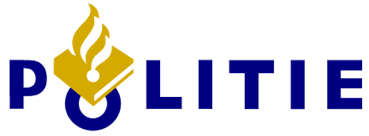 Denkt u, dat u de bank aan de telefoon heeft?Al een tijdje zien we een stijging in aangiftes van ‘bankhelpdeskfraude’. Slachtoffers worden gebeld door “de bank” en krijgen een vriendelijke persoon aan de lijn die ze maar al te graag wil helpen. Helpen om al hun geld kwijt te raken ja, want dat is het doel van deze criminelen. Helaas worden de oplichters ook steeds slimmer en spelen ze in op uw gevoel. Ook zit er altijd een bepaalde tijdsdruk achter zodat u niet rustig de tijd krijgt om er even over na te denken. De oplichter belt en zegt dat hij van de bank is. Soms ziet u zelfs ook het telefoonnummer van de bank in uw scherm staan. Deze truc wordt ook wel spoofing genoemd. De oplichter weet soms ook best wel wat informatie over u, soms zelfs uw geboortedatum, adres of andere persoonlijke gegevens. Dit hebben ze uit een eerdere phishing-mail of via een gegevenslek van een bedrijf of instantie achterhaald.De oplichter zal soms ook vragen om gegevens die een bank eigenlijk al zou moeten weten. Denk aan uw pincode of gegevens van uw bankpas. Stel uzelf zelf de vraag ‘Waarom vraagt de bank om gegevens die ze zelf hebben’De oplichters vragen om uw pinpas met gegevens op te sturen of komen het soms zelf ophalen. 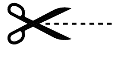 Onthoudt vooral dat uw eigen bank nooit vraagt om:uw beveiligingscodesuw pas op te sturen of af te gevengeld over te makenvia een link direct in te loggen in Mobiel of Internet Bankierenvia een link in een e-mail of sms direct geld over te boeken
Knip dit uit en leg het bij u telefoon.Uw bank zal u ook nooit onder druk zetten om zo snel mogelijk te handelen. Een bank heeft namelijk zelf de mogelijkheid om een rekening te blokkeren als dat nodig is. Komt een leidinggevende aan de lijn? Let op!, dat is ook een oplichter die in het complot zit.Twijfelt u of u een oplichter aan de telefoon hebt? Ook bij lichte twijfel: verbreek de verbinding direct. Zoek zelf het juiste telefoonnummer van de bank. Dan kunt u de bank terugbellen en vragen of het klopt wat u is verteld en wat u werd gevraagd te doen. U kunt ook altijd uw bankkantoor bezoeken en uw ervaring delen.